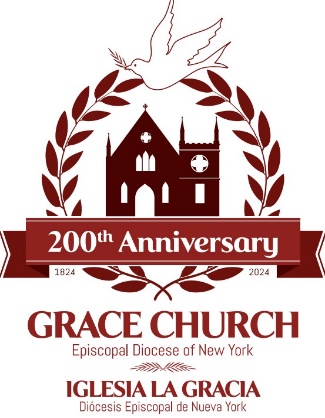 The Right Reverend Matthew F. Heyd, Bishop The Right Reverend Allen Kunho Shin, Bishop SuffraganThe Right Reverend Mary Glasspool, Assistant BishopThe Reverend Adolfo Moronta, Priest-In-ChargeMichael DiLeo, Director of Music of Grace ChurchJorge Cruz, Director of Music of La GraciaSuzan Ortega-Collado, AdministratorEduardo Huerta, Sexton33 Church StreetWhite Plains, New York 10601www.gracewhiteplains.org914-949-2874     Feast of St. Mark the Evangelist10:00 AM SERVICEApril 28, 2024HOLY EUCHARISTIn this church, we use the Book of Common Prayer (BCP), the Hymnal (1982) and Lift Every Voice and Sing (LEVAS) during our services. They are located in your pew as well as with the ushers. Please silence your cellphones and focus on your offering of worship at this time.    Prelude: Pastorale on "He Leadeth Me" - YoungOpening Hymn: #423 Immortal, Invisible, God  Only Wise (1982)   The Opening Acclamation   Celebrant:  Alleluia! Christ is risen!   People:     The Lord is risen indeed!  Alleluia!  Collect for PurityAlmighty God, to you all hearts are open, all desires known, and from you no secrets are hid: Cleanse the thoughts of our hearts by the inspiration of your Holy Spirit, that we may perfectly love you, and worthily magnify your holy Name; through Christ our Lord. Amen.   Gloria S278 (1982)  The Collect of the Day Celebrant:    The Lord be with you.People:        And also with you.Celebrant:     Let us pray. Almighty God, whom truly to know is everlasting life: Grant us so perfectly to know your Son Jesus Christ to be the way, the truth, and the life, that we may steadfastly follow his steps in the way that leads to eternal life; through Jesus Christ your Son our Lord, who lives and reigns with you, in the unity of the Holy Spirit, one God, for ever and ever. Amen.The First Lesson Acts 8:26-40An angel of the Lord said to Philip, “Get up and go toward the south to the road that goes down from Jerusalem to Gaza.” (This is a wilderness road.) So he got up and went. Now there was an Ethiopian eunuch, a court official of the Candace, queen of the Ethiopians, in charge of her entire treasury. He had come to Jerusalem to worship and was returning home; seated in his chariot, he was reading the prophet Isaiah. Then the Spirit said to Philip, “Go over to this chariot and join it.” So Philip ran up to it and heard him reading the prophet Isaiah. He asked, “Do you understand what you are reading?” He replied, “How can I, unless someone guides me?” And he invited Philip to get in and sit beside him. Now the passage of the scripture that he was reading was this: “Like a sheep he was led to the slaughter, and like a lamb silent before its shearer, so he does not open his mouth. In his humiliation justice was denied him. Who can describe his generation?  For his life is taken away from the earth.”The eunuch asked Philip, “About whom, may I ask you, does the prophet say this, about himself or about someone else?” Then Philip began to speak, and starting with this scripture, he proclaimed to him the good news about Jesus. As they were going along the road, they came to some water; and the eunuch said, “Look, here is water! What is to prevent me from being baptized?” He commanded the chariot to stop, and both of them, Philip and the eunuch, went down into the water, and Philip baptized him. When they came up out of the water, the Spirit of the Lord snatched Philip away; the eunuch saw him no more, and went on his way rejoicing. But Philip found himself at Azotus, and as he was passing through the region, he proclaimed the good news to all the towns until he came to Caesarea.Reader:  The word of the Lord.   All:	      Thanks be to God.  Responsorial Psalm 22  I will praise you Lord, in the assembly of your     People1. I will fulfill my vows before those who fear the Lord. The lowly shall eat their fill: They who seek the Lord shall praise him: May your hearts live forever! (Respond) 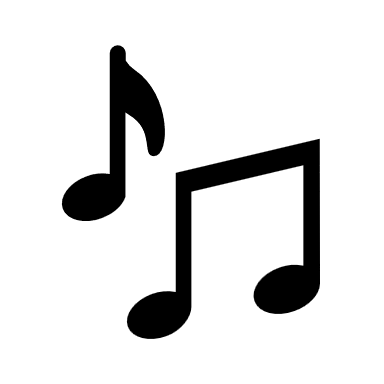 2. All the ends of the Earth shall remember and turnto the Lord; All the families of the nations shall bow down before him (Respond) 3. To him alone shall bow down all who sleep in the earth; Before him shall bend all who go down into the dust (Respond) 4. And to him my soul shall live; My descendants shall serve him. Let the coming generation be told of the Lord; That they may proclaim to a people yet to be born, the justice he has shown (Respond) The Epistle1 John 4:7-21Beloved, let us love one another, because love is from God; everyone who loves is born of God and knows God. Whoever does not love does not know God, for God is love. God's love was revealed among us in this way: God sent his only Son into the world so that we might live through him. In this is love, not that we loved God but that he loved us and sent his Son to be the atoning sacrifice for our sins. Beloved, since God loved us so much, we also ought to love one another. No one has ever seen God; if we love one another, God lives in us, and his love is perfected in us.By this we know that we abide in him and he in us, because he has given us of his Spirit. And we have seen and do testify that the Father has sent his Son as the Savior of the world. God abides in those who confess that Jesus is the Son of God, and they abide in God. So we have known and believe the love that God has for us.God is love, and those who abide in love abide in God, and God abides in them. Love has been perfected among us in this: that we may have boldness on the day of judgment, because as he is, so are we in this world. There is no fear in love, but perfect love casts out fear; for fear has to do with punishment, and whoever fears has not reached perfection in love. We love because he first loved us. Those who say, "I love God," and hate their brothers or sisters, are liars; for those who do not love a brother or sister whom they have seen, cannot love God whom they have not seen. The commandment we have from him is this: those who love God must love their brothers and sisters also.Reader:  The word of the Lord.   All:	      Thanks be to God.Sequence Hymn: #60 How Great Thou Art (LEV&S) The Holy Gospel  Celebrant:  The Holy Gospel of Our Lord Jesus Christ According to John 15:1-8.All:             Glory to You Lord Christ.Jesus said to his disciples, ”I am the true vine, and my Father is the vinegrower. He removes every branch in me that bears no fruit. Every branch that bears fruit he prunes to make it bear more fruit. You have already been cleansed by the word that I have spoken to you. Abide in me as I abide in you. Just as the branch cannot bear fruit by itself unless it abides in the vine, neither can you unless you abide in me. I am the vine, you are the branches. Those who abide in me and I in them bear much fruit, because apart from me you can do nothing. Whoever does not abide in me is thrown away like a branch and withers; such branches are gathered, thrown into the fire, and burned. If you abide in me, and my words abide in you, ask for whatever you wish, and it will be done for you. My Father is glorified by this, that you bear much fruit and become my disciples.”Celebrant:  The Gospel of the Lord.All:             Praise to You Lord Christ. The Sermon	        The Rev. Canon Thomas OrsoThe Nicene Creed			BCP Pg. 358 LITANY OF HEALINGLet us name before God those for whom we offer our prayers. The People audibly and/or silently name those for whom they are interceding. God the Father, your will for all people is health and salvation; We praise you and thank you, O Lord. God the Son, you came that we might have life, and might have it more abundantly;We praise you and thank you, O Lord.God the Holy Spirit, you make our bodies the temple of your presence; We praise you and thank you, O Lord. Holy Trinity, one God, in you we live and move and have our being; We praise you and thank you, O Lord. Lord, grant your healing grace to all who are sick, injured, or disabled, that they may be made whole;Hear us, O Lord of life.Grant to all who seek your guidance, and to all who are lonely, anxious, or despondent, a knowledge of your will and an awareness of your presence; Hear us, O Lord of life.Mend broken relationships, and restore those in emotional distress to soundness of mind and serenity of spirit;Hear us, O Lord of life.Bless physicians, nurses, and all others who minister to the suffering, granting them wisdom and skill, sympathy and patience;Hear us, O Lord of life.Grant to the dying peace and a holy death, and uphold by the grace and consolation of your Holy Spirit those who are bereaved;Hear us, O Lord of life. Restore to wholeness whatever is broken by human sin, in our lives, in our nation, and in the world;Hear us, O Lord of life. You are the Lord who does wonders: You have declared your power among the peoples. With you, O Lord, is the well of life: And in your light, we see light. Hear us, O Lord of life: Heal us, and make us whole. Celebrant:  Open us to your healing power, O God. We entrust ourselves to your care, knowing that you are doing for us and for all the world far better  things than we can ask or imagine.  With you as our companion and guide, strengthen us to hope for all that is good, and to fear no evil. For your love is stronger than death, and your faithfulness reaches to the heavens; and to you we give glory, Father, Son, and Holy Spirit, now and to the ages of ages. Amen.  The Confession of Sin		BCP Pg. 360The PeaceCelebrant:  The peace of the Lord always be with you.All:            And also with you.  AnnouncementsThe OffertoryCelebrant:  Walk in love, as Christ loved us and gave himself for us, an offering and sacrifice to God.Offertory Anthem: This Little Light O’MineOffertory Hymn: #99 On Christ the Solid Rock (LEV&S)         THE HOLY COMMUNIONEucharistic Prayer A	BCP Pg. 361Holy S125 (Hymnal 1982) - ProluxAmen- ProluxCelebrant:  And now, as our Savior Christ has taught us, we are bold to sing.Our Father #264 (LEV&S)At the Breaking of the Bread		Celebrant:  Alleluia, Christ our Passover is sacrificed for us.All:            Therefore let us keep the feast, Alleluia.Jesus Lamb of God S164 (Hymnal 1982) Communion Hymn: #151 One Bread, One Body (LEV&S) The Post Communion Prayer	BCP Pg. 365Sending Forth of Lay Eucharist Ministers Celebrant: In the name of this congregation, I send you forth with these holy gifts. That those to whom you go may share with us the communion of Christ’s Body and Blood.  We, who are many, are one body because we all share one bread, one cup.Amen.BlessingClosing Hymn: #408 Sing Praise to God who reigns above (1982)Dismissal:   Go in peace to love and serve the Lord.  All:               Thanks be to God.Postlude: Christus Resurrexit - Young _________________________________________After the dismissal: Remain standing until the candles are extinguished.Remain seated until the postlude has ended.  Coffee Hour is served in the Parish Hall and is open to all after the service.If you would like to learn more about our programs and services, please ask an usher at the back of the church.200TH Anniversary Committee2024 is the 200th Anniversary of this church. If you look around the building, you will see many markers that indicate its longevity.  Throughout this year, we will have several activities commemorating our history and highlighting the various ways Grace has impacted the city of White Plains and beyond.Please mark your calendars for Saturday, September 21, 2024 when we will have our 200th Anniversary Celebration Service and Reception. 